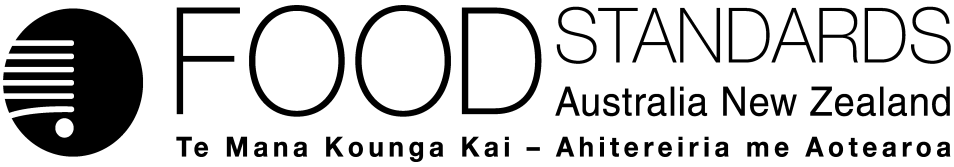 10 March 2017[07–17]Administrative Assessment Report – Application A1142Addition of Prescribed Method of Analysis for Resistant Starch DecisionChargesApplication Handbook requirementsConsultation & assessment timeframeDate received:  16 January 2017Date due for completion of administrative assessment:  9 February 2017Date completed:  9 February 2017Date received:  16 January 2017Date due for completion of administrative assessment:  9 February 2017Date completed:  9 February 2017Date received:  16 January 2017Date due for completion of administrative assessment:  9 February 2017Date completed:  9 February 2017Applicant:  Ingredion ANZ Pty LtdApplicant:  Ingredion ANZ Pty LtdPotentially affected standard:Schedule 11Brief description of Application:To add a method of analysis for resistant starch as a specifically named fibre. Brief description of Application:To add a method of analysis for resistant starch as a specifically named fibre. Potentially affected standard:Schedule 11Procedure:  General procedure level 2Estimated total hours: Up to 650Reasons why:Will require analytical, nutrition and food composition assessment. Provisional estimated start work:  Mid-April 2017Application accepted Date:  9 February 2017Has the Applicant requested confidential commercial information status? YesWhat documents are affected? Appendix 1 – Letter of support for the applicationAppendix 4 – Executive summary – Systematic Review Report – Food Health Relationship – Resistant Starch and Digestive HealthTable 3 – Levels of use of HI-MAIZE®Has the Applicant provided justification for confidential commercial information request? YesHas the Applicant sought special consideration e.g. novel food exclusivity, two separate applications which need to be progressed together?NoDoes FSANZ consider that the application confers an exclusive capturable commercial benefit on the Applicant?No Does the Applicant want to expedite consideration of this Application?NoWhich Guidelines within the Part 3 of the Application Handbook apply to this Application?3.1.1 Is the checklist completed?YesDoes the Application meet the requirements of the relevant Guidelines?  Yes Does the Application relate to a matter that may be developed as a food regulatory measure, or that warrants a variation of a food regulatory measure?YesIs the Application so similar to a previous application or proposal for the development or variation of a food regulatory measure that it ought not to be accepted?NoDid the Applicant identify the Procedure that, in their view, applies to the consideration of this Application?YesIf yes, indicate which Procedure: GeneralOther Comments or Relevant Matters:NilProposed length of public consultation period:  6 weeks Proposed timeframe for assessment:‘Early Bird Notification’ due:  9 March 2017Commence assessment (clock start)	Early June 2017Completion of assessment & preparation of draft food reg measure	Late Sept 2017Public comment	Early Oct – mid-Nov 2017Board to complete approval	Early March 2018Notification to Forum	Mid-March 2018Anticipated gazettal if no review requested	Late May 2018